Kruiswoordraadsel 3e graad 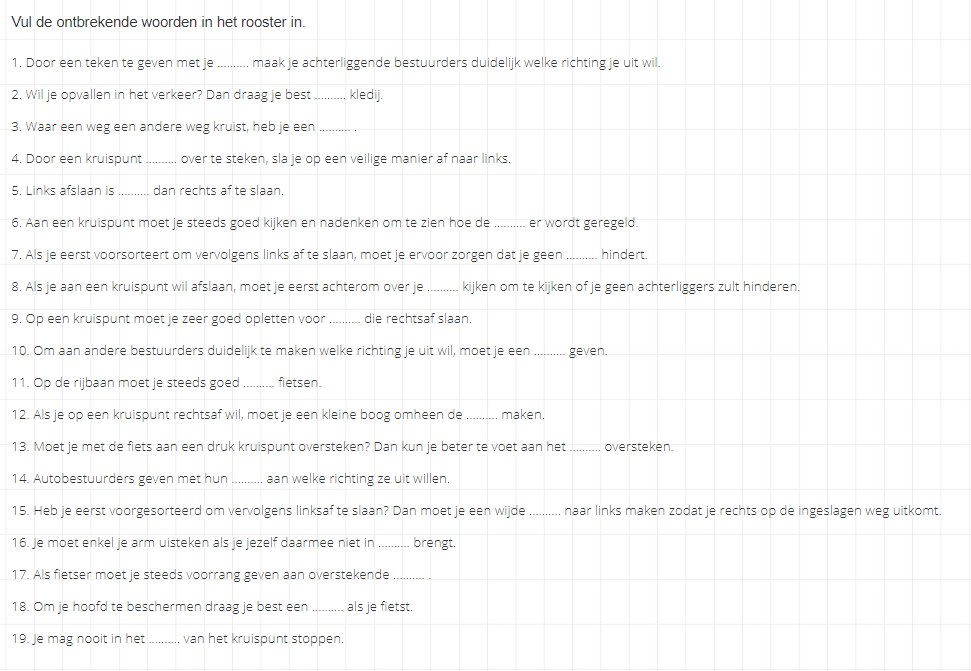 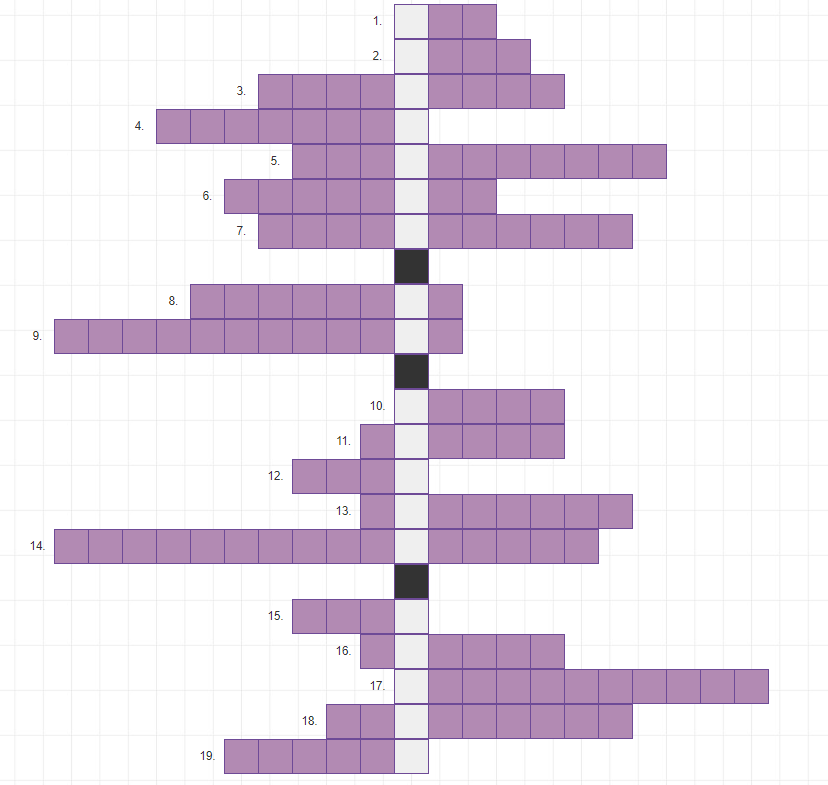 